Nabídka systému generálního a hlavního klíče FABSGHK FABSGHK FAB 300 zp Sociální služby Fryšták - Budova Přílukyklíče se speciálními profily podléhají centrální evidenci ve FAB a.s.Kopii klíče lze získat pouze ve FAB a.s. nebo u Partnera FAB, a to za splnění určitých, s majiteli systému předem dohodnutých podmínek  systém určen pro projekty menšího a středního rozsahu  cylindrické vložky lze objednat v různých délkách dle typu dveří  standardní provedení :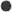 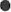 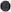 povrchová úprava leštěná mosaz — možnost saténový niklzub FABzámky bez klíčůna systém generálního klíče sestavený z vložek FAB 3 Profi je poskytována záruka v délce 2 rokyPovrchová úprava - niklNabídku vystavil:	xxxxxJ. Valčíka 1544 765 02 OtrokoviceIO. 653 64 571DIO. CZ750ő454PoložkaPoložkaCena/ksPočet ksCena bez DPHCena bez DPHCena bez DPH300 SGHK /30+35 SGHK CYL.VLOZKA300 SGHK /30+35 SGHK CYL.VLOZKA940,00 Kč5854 520,00 Kč54 520,00 Kč54 520,00 Kč300 SGHK /50+50 SGHK CYL.VLOZKA300 SGHK /50+50 SGHK CYL.VLOZKA1 185,00 Kč11 185,00 Kč1 185,00 Kč1 185,00 Kč300 SGHK /40+55 SGHK CYL.VLOZKA300 SGHK /40+55 SGHK CYL.VLOZKA1 150,00 Kč11 150,00 Kč1 150,00 Kč1 150,00 Kč300 SGHK /40+60 SGHK CYL.VLOZKA300 SGHK /40+60 SGHK CYL.VLOZKA1 185,00 Kč11 185,00 Kč1 185,00 Kč1 185,00 Kč300 SGHK /35+65 SGHK CYL.VLOZKA300 SGHK /35+65 SGHK CYL.VLOZKA1 185,00 Kč44 740,00 Kč4 740,00 Kč4 740,00 Kčknoflík PHknoflík PH250,00 KčKčKčKčknoflík saténknoflík satén350,00 KčKčKčKčprostupová spojkaprostupová spojka250,00 Kč123 OOO,OO Kč3 OOO,OO Kč3 OOO,OO Kčmontáž vložek a kovánímontáž vložek a kování150,00 Kč659 750,00 Kč9 750,00 Kč9 750,00 KčPovrchová úprava - niklPovrchová úprava - nikl45,00 Kč652 925,00 Kč2 925,00 Kč2 925,00 Kč4115 ND KLIC H+G S UZ.4115 ND KLIC H+G S UZ.190,00 Kč305 700,00 Kč5 700,00 Kč5 700,00 Kč4115 ND KLIC SGHKS UZ.4115 ND KLIC SGHKS UZ.190,00 Kč509 500,00 Kč9 500,00 Kč9 500,00 KčZákladní cena celkem bez DPHZákladní cena celkem bez DPH93 655,00 Kč93 655,00 Kč93 655,00 Kč1.3.2023Datum vystavení nabídky:Datum vystavení nabídky:Datum vystavení nabídky:Datum vystavení nabídky:1.5.2023Datum platnosti nabídky:Datum platnosti nabídky:Datum platnosti nabídky:Datum platnosti nabídky:xxxx xxx